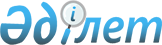 О внесении изменений в распоряжение Премьер-Министра Республики Казахстан от 8 августа 2012 года № 146-р "Об организационном комитете по подготовке и проведению 47-го ежегодного заседания Совета управляющих Азиатского Банка Развития"
					
			Утративший силу
			
			
		
					Распоряжение Премьер-Министра Республики Казахстан от 3 сентября 2013 года № 148-р. Утратило силу постановлением Правительства Республики Казахстан от 4 сентября 2014 года № 970      Сноска. Утратило силу постановлением Правительства РК от 04.09.2014 № 970.

      Внести в распоряжение Премьер-Министра Республики Казахстан от 8 августа 2012 года № 146-р «Об организационном комитете пр подготовке и проведению 47-го ежегодного заседания Совета управляющих Азиатского Банка Развития» следующие изменения:



      ввести в состав Организационного комитета по подготовке и проведению 47-го ежегодного заседания Совета управляющих Азиатского Банка Развития:Дуйсенову                   - Министра труда и социальной защиты

Тамару Босымбековну           населения Республики КазахстанКарабалина                  - Министра нефти и газа Республики

Узакбая Сулейменовича         КазахстанШукунева                    - заведующего Отделом официальных

Каната Бейбитовича            мероприятий и внешних связей Управления

                              Делами Президента Республики Казахстан

                              (по согласованию);



      вывести из указанного состава: Мынбаева Сауата Мухаметбаевича, Ахметова Серика Абжалиевича, Айтенова Мурата Дуйсенбековича, Ли Гуангуи.      Премьер-Министр                            С.Ахметов
					© 2012. РГП на ПХВ «Институт законодательства и правовой информации Республики Казахстан» Министерства юстиции Республики Казахстан
				